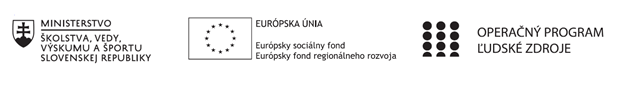 Správa o činnosti pedagogického klubu Príloha:Prezenčná listina zo stretnutia pedagogického klubuPokyny k vyplneniu Správy o činnosti pedagogického klubu:Prijímateľ vypracuje správu ku každému stretnutiu pedagogického klubu samostatne. Prílohou správy je prezenčná listina účastníkov stretnutia pedagogického klubu. V riadku Prioritná os – VzdelávanieV riadku špecifický cieľ – uvedie sa v zmysle zmluvy o poskytnutí nenávratného finančného príspevku (ďalej len "zmluva o NFP")V riadku Prijímateľ -  uvedie sa názov prijímateľa podľa zmluvy o poskytnutí nenávratného finančného príspevku V riadku Názov projektu -  uvedie sa úplný názov projektu podľa zmluvy NFP, nepoužíva sa skrátený názov projektu V riadku Kód projektu ITMS2014+ - uvedie sa kód projektu podľa zmluvy NFPV riadku Názov pedagogického klubu (ďalej aj „klub“) – uvedie sa  názov klubu V riadku Dátum stretnutia/zasadnutia klubu -  uvedie sa aktuálny dátum stretnutia daného klubu učiteľov, ktorý je totožný s dátumom na prezenčnej listineV riadku Miesto stretnutia  pedagogického klubu - uvedie sa miesto stretnutia daného klubu učiteľov, ktorý je totožný s miestom konania na prezenčnej listineV riadku Meno koordinátora pedagogického klubu – uvedie sa celé meno a priezvisko koordinátora klubuV riadku Odkaz na webové sídlo zverejnenej správy – uvedie sa odkaz / link na webovú stránku, kde je správa zverejnenáV riadku  Manažérske zhrnutie – uvedú sa kľúčové slová a stručné zhrnutie stretnutia klubuV riadku Hlavné body, témy stretnutia, zhrnutie priebehu stretnutia -  uvedú sa v bodoch hlavné témy, ktoré boli predmetom stretnutia. Zároveň sa stručne a výstižne popíše priebeh stretnutia klubuV riadku Závery o odporúčania –  uvedú sa závery a odporúčania k témam, ktoré boli predmetom stretnutia V riadku Vypracoval – uvedie sa celé meno a priezvisko osoby, ktorá správu o činnosti vypracovala  V riadku Dátum – uvedie sa dátum vypracovania správy o činnostiV riadku Podpis – osoba, ktorá správu o činnosti vypracovala sa vlastnoručne   podpíšeV riadku Schválil - uvedie sa celé meno a priezvisko osoby, ktorá správu schválila (koordinátor klubu/vedúci klubu učiteľov) V riadku Dátum – uvedie sa dátum schválenia správy o činnostiV riadku Podpis – osoba, ktorá správu o činnosti schválila sa vlastnoručne podpíše.Príloha správy o činnosti pedagogického klubu                                                                                             PREZENČNÁ LISTINAMiesto konania stretnutia: onlineDátum konania stretnutia: 14.1.2021Trvanie stretnutia: od14.45 .hod	do17.45.hod	Zoznam účastníkov/členov pedagogického klubu:Meno prizvaných odborníkov/iných účastníkov, ktorí nie sú členmi pedagogického klubu  a podpis/y:Prioritná osVzdelávanieŠpecifický cieľ1.2.1 Zvýšiť kvalitu odborného vzdelávania a prípravy reflektujúc potreby trhu prácePrijímateľSúkromná stredná odborná škola – ELBA, Smetanova 2, PrešovNázov projektuVzdelávanie 4.0 – prepojenie teórie s praxouKód projektu  ITMS2014+312011ADL9Názov pedagogického klubu Pedagogický klub finančnej a matematickej gramotnosti – prierezové témy.Dátum stretnutia  pedagogického klubu14.1.2021Miesto stretnutia  pedagogického klubuonlineMeno koordinátora pedagogického klubuIng.Tatiana ŠefčikováOdkaz na webové sídlo zverejnenej správyhttps://ssoselba.edupage.org/a/pedagogicky-klub-c-3Manažérske zhrnutie:Cieľom stretnutia pedagogického klubu bola tvorba praktických úloh z oblasti finančnej matematiky. Účastníci tvorili praktické úlohy individuálne a v skupinkách a na konci stretnutia zdieľali svoje skúsenosti.Kľúčové slová: finančná matematika, praktické úlohy, Best Practice.Hlavné body, témy stretnutia, zhrnutie priebehu stretnutia: Hlavné body:Multimediálna prezentácia – zdroje dobrej praxe.Diskusia.Tvorba cvičení.Záver.Témy: finančná matematika, praktické úlohy z bežného života, kľúčové kompetencie.Program stretnutia:Multimediálna prezentácia – využitie filmov a IKT v rozvoji finančnej gramotnosti.DiskusiaTvorba OPS – odborné a praktické námety.Záver a tvorba pedagogického výstupu.Závery a odporúčania:Best Practice 1Využitie rôznych zdrojov informácií1. Na stránke https://www.financnykompas.sk/terminovany-vklad si nájdite vhodný termínovaný vklad (podmienka: bez bežného účtu v danej banke). Vyberajte si čo najvýhodnejšie (ak uplynie obdobie, na ktoré ste si zriadili termínovaný vklad, celú sumu aj so ziskom opäť vložte na ten istý termínovaný vklad až dokým neuplynie vami zvolená doba investovania). Uveďte aspoň 3 ponuky medzi ktorými ste sa rozhodovali a potom podrobné informácie o zvolenom produkte (názov spoločnosti, názov produktu, poplatky,...). 2. Zistite, aký bude váš konečný zisk. Na výpočet výnosov po uplynutí doby viazanosti použite kalkulačku: https://www.financnykompas.sk/vypocet-vynosu Výsledky zo zvoleného termínovaného vkladového účtu spracujte do prehľadnej tabuľky, z ktorej bude po každom vklade (po uplynutí doby viazanosti vkladu) jasné, koľko ste vložili, koľko ste vybrali, aký je váš zisk ešte pred zdanením, aký po zdanení (pozor, peniaze opätovne vkladáte už s odrátanou daňou). Best Practice 2Práca s pojmovou mapou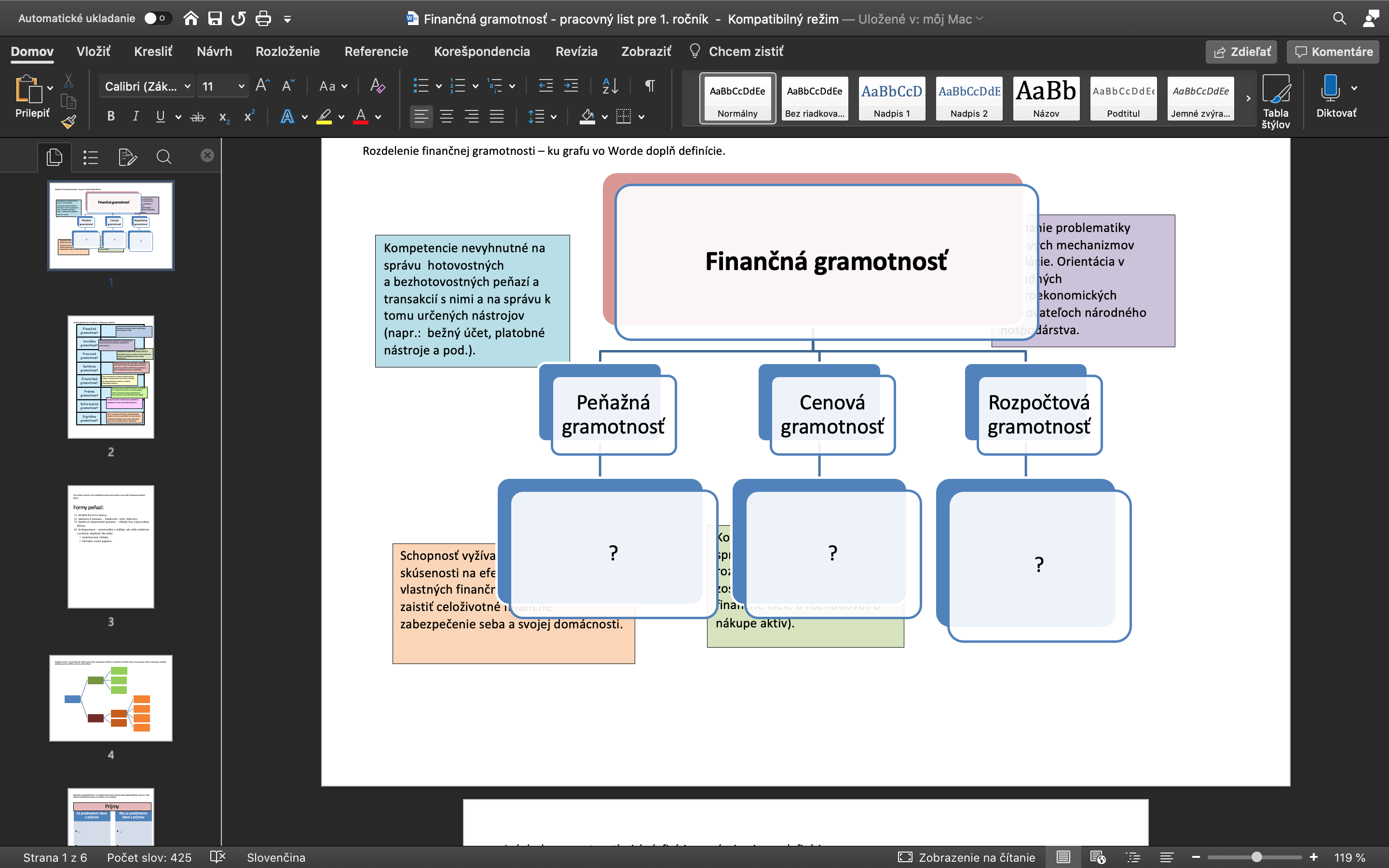 Best Practice 3Ukážky praktických úloh:Aký veľký úrok nám pripíše banka z vkladu 1850 eur pri ročnej úrokovej        miere 2%, ak sme si peniaze vložili do banky 23.02.2014 a vyberieme si ich         13.06.20222./ Na akú sumu vzrastie vklad 800 EUR, ak ročná úroková miera banky je 3 %      a peniaze sme si vložili do banky na začiatku roka 2014 a vyberieme si ich       koncom roka 2021 Odporúčame  ďalej pokračovať v uvedenej téme a analyzovať ďalšie didaktické materiály, na základe zhodnotenia prínosu je vhodné zapracovať výstupy do didaktickej analýzy učiva.Vypracoval (meno, priezvisko)Ing.Tatiana ŠefčikováDátum14.1.2021PodpisSchválil (meno, priezvisko)Mgr.Romana Birošová, MBADátum14.1.2021PodpisPrioritná os:VzdelávanieŠpecifický cieľ:.2.1 Zvýšiť kvalitu odborného vzdelávania a prípravy reflektujúc potreby trhu prácePrijímateľ:SSOŠ Elba, Smetanova 2Názov projektu:Vzdelávanie 4.0 – prepojenie teórie s praxouKód ITMS projektu:312011ADL9Názov pedagogického klubu:Pedagogický klub finančnej a matematickej gramotnosti – prierezové témy.č.Meno a priezviskoPodpisInštitúcia1.Ing.Tatiana ŠefčikováSSOŠ Elba Smetanova 22.Ing. Branislav BlichaSSOŠ Elba Smetanova 23.Ing. Matúš GregaSSOŠ Elba Smetanova 24.Mgr. Viera Voľanská HuntejováSSOŠ Elba Smetanova 25.Ing. Marcela HadviždžákováSSOŠ Elba Smetanova 26.Mgr. Karina KováčováSSOŠ Elba Smetanova 2č.Meno a priezviskoPodpisInštitúcia